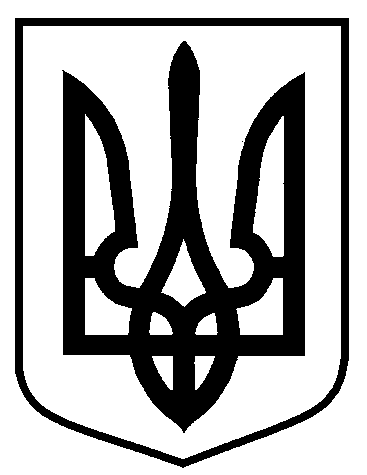 Сумська міська радаВиконавчий комітетРІШЕННЯЗ метою впорядкування розміщення тимчасових споруд для здійснення підприємницької діяльності на території міста Суми, враховуючи пропозиції засідання комісії з питань звільнення земельних ділянок від незаконно встановлених тимчасових споруд для здійснення підприємницької діяльності на території міста Суми (протокол від 12.01.2018 № 8), відповідно до Порядку звільнення земельних ділянок від незаконно встановлених тимчасових споруд для здійснення підприємницької діяльності на території міста Суми, затвердженого рішенням Сумської міської ради від 25.07.2012 № 1668-МР             (зі змінами), керуючись частиною першою статті 52 Закону України «Про місцеве самоврядування в Україні», виконавчий комітет Сумської міської ради ВИРІШИВ:Управлінню архітектури та містобудування Сумської міської ради (Кривцов А.В.) вжити заходів щодо попередження про звільнення земельних ділянок від незаконно встановлених тимчасових споруд згідно з додатком. 2. У разі невиконання власником тимчасової споруди вимог щодо усунення порушень чинного законодавства України та неприведення земельної ділянки у попередній стан, комісії з питань звільнення земельних ділянок від незаконно встановлених тимчасових споруд для здійснення підприємницької діяльності  на території міста Суми (Войтенко В.В.) вжити відповідних заходів.3. Контроль за виконанням даного рішення покласти на першого заступника міського голови Войтенка В.В.Міський голова 								О.М. ЛисенкоКривцов 700-103Розіслати: до справи, членам комісії.                     	Додатокдо рішення виконавчого комітетувід 20.02 2018 № 86ПЕРЕЛІКтимчасових споруд, які підлягають демонтажу		В.о. начальника управління		архітектури та містобудування					 О.О. Бондаренковід 20.02 2018 № 86Про звільнення земельних ділянок від незаконно встановлених тимчасових споруд для здійснення підприємницької діяльності на території міста Суми№з/пОб’єкт АдресаВласник(користувач)12341.Тимчасова споруда (зупинка громадського транспорту)вул. Іллінська, біля                          буд. 51-1 (зупинка громадського транспорту «Вулиця Чорновола»)Невідомий2.Тимчасова споруда (зупинка громадського транспорту)вул. Іллінська, біля           буд. 52 (зупинка громадського транспорту «Третя поліклініка»)Невідомий3.Тимчасова споруда (зупинка громадського транспорту)вул. Білопільський шлях, біля буд. 7 (зупинка громадського транспорту «Міськводоканал»)Невідомий4.Тимчасова споруда (зупинка громадського транспорту)вул. Металургів,               біля буд. 24  (зупинка громадського транспорту «Вулиця Металургів»)Невідомий5.Тимчасова споруда (зупинка громадського транспорту)вул. Петропавлівська, біля буд. 76 (зупинка громадського транспорту «Вулиця Береста»)Невідомий6.Тимчасова споруда (зупинка громадського транспорту)вул. Петропавлівська, біля буд. 108 (зупинка громадського транспорту «Будівельний коледж»)Невідомий12347.Тимчасова споруда (зупинка громадського транспорту)вул. Петропавлівська, біля буд. 123 (зупинка громадського транспорту «Будівельний коледж»)Невідомий8.Тимчасова споруда (зупинка громадського транспорту)вул. Петропавлівська, біля буд. 120 (зупинка громадського транспорту «Перша міська клінічна лікарня»)Невідомий9.Тимчасова споруда (зупинка громадського транспорту)вул. Герасима Кондратьєва, біля           буд. 145  (зупинка громадського транспорту «Міськвійськомат»)Невідомий10.Тимчасова споруда (зупинка громадського транспорту)вул. Герасима Кондратьєва, біля                    буд. 146  (зупинка громадського транспорту «Кадетський корпус»)Невідомий11.Тимчасова споруда (зупинка громадського транспорту)вул. Герасима Кондратьєва, біля             буд. 168 (зупинка громадського транспорту «Аеропорт»)Невідомий12.Тимчасова споруда (зупинка громадського транспорту)вул. Лебединська, біля буд. 209 по                       вул. Герасима Кондратьєва (зупинка громадського транспорту)Невідомий13.Тимчасова споруда (зупинка громадського транспорту)вул. Санаторна, біля буд. 3  (зупинка громадського транспорту «Обласний клінічний перинатальний центр»)Невідомий14.Тимчасова споруда (зупинка громадського транспорту)вул. Сергія Табали (Сєвєра), біля буд. 30  (зупинка громадського транспорту «Вулиця Олега Балацького»)Невідомий123415.Тимчасова споруда (зупинка громадського транспорту)вул. Харківська (зупинка громадського транспорту «Хрестовоздвиженська церква»)Невідомий16.Тимчасова споруда (зупинка громадського транспорту)проспект Михайла Лушпи, біля буд. 25 по вул. Харківській (зупинка громадського транспорту «Проспект ім. Михайла Лушпи»)Невідомий17.Тимчасова споруда (зупинка громадського транспорту)проспект Михайла Лушпи, біля буд. 7 (зупинка громадського транспорту «Дитяча поліклініка»)Невідомий18.Тимчасова споруда (зупинка громадського транспорту)проспект Михайла Лушпи, біля буд. 46 (зупинка громадського транспорту                    «10-й мікрорайон»)Невідомий19.Тимчасова споруда (зупинка громадського транспорту)вул. Героїв Крут, біля буд. 36 (зупинка громадського транспорту «Озерна»)Невідомий20.Тимчасова споруда (зупинка громадського транспорту)вул.Троїцька, біля             буд. 28 (зупинка громадського транспорту «Міська дитяча лікарня»)Невідомий21.Тимчасова споруда (зупинка громадського транспорту)вул. Прокоф’єва, біля буд. 32 (зупинка громадського транспорту «Легкоатлетичний манеж»)Невідомий22.Тимчасова споруда (зупинка громадського транспорту)проспект Тараса Шевченка, біля буд. 19 (зупинка громадського транспорту «Кінотеатр «Дружба»)Невідомий123423.Тимчасова споруда (зупинка громадського транспорту)проспект Михайла Лушпи, біля буд. 33 по вул. Харківській (зупинка громадського транспорту «Проспект ім. Михайла Лушпи»)Невідомий24.Тимчасова споруда (зупинка громадського транспорту)вул. Катерини Зеленко, біля буд. 7 (зупинка громадського транспорту                 «Школа № 6»)Невідомий